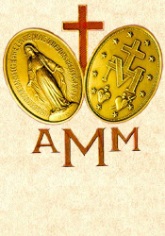 Asociación de la Medalla Milagrosa Información del Consejo Nacional21 de abril de 2018Gracias por proporcionarnos la siguiente información sobre la Asociación de la Medalla Milagrosa en su país.  Por favor, devuelva esta información a su consejero hacia el 30 de mayo.Nombre del país:____________________Número de miembros en todo el país:________________Número de miembros comprometidos:________________Número de asociaciones locales:_______________Información sobre el Consejo Nacional de su país:Mesa:Presidente:_______________________________Correo electrónico: ___________________________Vicepresidente:_________________________________Correo electrónico: _______________________________Secretario:_____________________________Correo electrónico: ____________________________Tesorero:_____________________________Correo electrónico: ___________________________¿Con qué frecuencia el consejo nacional se encuentran:Mensualmente_____	Una vez cada tres meses________Dos veces al año__________Una vez al año___________Otros:___________¿Qué ministerio o ministerios realizan sus grupos locales en el país? Ponga una marca de verificación  en todas las opciones que correspondan.  También en el cuadro, junto a la etiqueta del alfabeto, marque si hacen cualquiera de estas actividades con otros miembros de la Familia Vicenciana (tales como la Sociedad de San Vicente de Paúl, Hijas de la caridad, etc.).Visitas a domicilio _______________Las oraciones en grupo__________________El servicio a los pobres______________Programa de agua potable_____________Dar alimentos:_____________Dar ropa__________Proporcionar refugio___________Visitas a prisiones_________Visita a enfermos_______________Ayudar a refugiados/migrantes_______¿Invitan a otras personas a unirse a la asociación?  Marque todas las que correspondan.  Después de la eucaristía________Dando charlas en encuentros parroquiales______Dando charlas en otras parroquias _______Otros:___________________________________¿Cómo consiguen dinero para las necesidades de la Asociación? Por favor, marque todas las que correspondan.Cuotas_____Recaudación de fondos_______Proyectos de trabajo______Otro ________Por favor rodee en un círculo el idioma preferido para comunicaciones:  Inglés     Francés      Español      Portugués      Italiano      PolacoGracias por todo su trabajo en este sentido.  El Consejo Internacional de la Asociación de la Medalla Milagrosa agradece su ayuda.